Vorspeise (starters) Hausgemachtes Carpaccio mit Olivenöl, Salatgarnitur und frisch geriebenem Parmesan	GHOF	€ 9,90Homemade Carpaccio with olive-oil, fresh salad and fresh Parmesan cheese„Beef Tatar“ serviert mit Wachtelspiegelei, marinierten Pilzen, Butter und Toastbrot	AGMO	€ 12,80Beef tatar with fried quale egg, marinated mushrooms butter and toast bread Suppen (soups) Klare Rindsuppe mit Frittaten 	ACGL	€ 3,50Clear beef soup served with (unsweeted) sliced pancakesKlare Rindsuppe mit Fleischstrudel	CAGL	€ 3,50Clear beef soup served with meat strudelMaronicremesuppe mit glacierten Apfelspalten und Schlagobers	AGLO	€ 4,20Maroni cream soup with glazed apple slices and whipped creamZur Jause (Snacks)     hausgeselchter Mangalitza Speck (rein weißer Speck vom Mangalitza Wollschwein)dazu empfehlen wir frische Säfte (Apfel- od. Zwetschkensaft)oder ein Krügerl Most vom Bauern Mairinger (aus Wartberg/Aist, OÖ)Fein garniertes Hausbrot mit Mangalitza Speck	AG	    € 4,90 Fin garnished bread with homemade Mangalitza baconfrische knackige Salate (fresh salad) Kleine / Große gemischte Salatschüssel	CM	€ 3,50 / 5,50 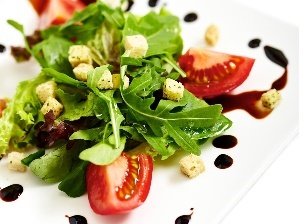 Small or big bowl of mixed salad Kleine / Große grüne Salatschüssel	CM	€ 3,50 / 5,50Small or big bowl of green salad Knackig frischer Blattsalat fresh leaf salad with homemade dressingmit gebackenen Putenfiletstreifen	CAM	€ 10,50(with fried slices of turkey breast)mit gebratenem Schafkäse im Prosciuttomantel	MO	€ 9,50(with roasted feta cheese wrapped with prosciutto)Vegetarischer Genuss (vegetarian dish) 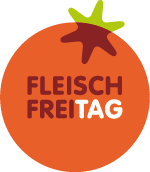 Gebratene Quinoalaibchen mit Karottencreme und Petersilkartoffeln	ACGL	  € 10,90 Fried quinoa dumpling served with carrot cream and parsley potatoesFischspezialität (fish speciality)Lachsforelle im Wurzelsud mit Kartoffel-Selleriepürree 		DGLO	  € 15,90 Salmon trout in root boiling with potato and celery puree Unsere Schnitzelwochen – ein österreichisches Klassiker(traditional escalope spezialities)„Esterhazy-Schnitzerl“	ACGLFMO     	€ 17,90 Gedünstetes Rindsschnitzerl mit Wurzelgemüse in Rahmsaucedazu Kartoffel-Specklaibchen	Braised escalope of beef with root vegetable in cream sauce		served with potato-bacon dumplings„Mailänder Schnitzerl“	ACGLO    	€ 18,90 Gebackenes Kalbsschnitzerl im Parmesanmantel mit Tagliatelle,Kirschtomatenragout und Parmesanspäne	Pan fried escalope of veal wrapped with parmesanserved with tagliatelle, cherry tomatoes and parmesan chippings„Bauernschnitzerl“	ACGMO    	€ 15,90 Gebackenes Schweinsschnitzerl mit Speck, Zwiebel und Bergkäsdazu Pommes Frites und gemischten SalatPan fried escalope of pork filled with bacon, onions and mountain cheeseserved with French fries and mixed salad „Kalbsbutterschnitzerl“	ACGLO    	€ 15,90 in Kapernsauce mit Kartoffelpüree und glacierten KarottenEscalope of veal filled in caper sauce served with mashed potatoesand glazed carrots   „Steirisches Hühnerschnitzerl“	ACGM    	€ 13,90 Hühnerfilet in der Kürbiskruste dazu lauwarmer Kartoffel-Vogerlsalatmit Kürbiskernöl und Sauce TartarChicken fillet in pumpkin crust served with lukewarm potato-field salad with pumpkin seed oil and tartar sauce „Rosa gebratenes Hirschrückenschnitzerl“	ACGLO    	€ 24,90 mit Hollersafterl, dazu Rotkrautstrudel und ButterspätzleMedium escalope of venison spine with elder sauce served with red cabbage strudel and butter spaetzleWiener Schnitzel (Wiener Schnitzel) Original Wiener Schnitzel vom Kalb in der Pfanne gebackenmit Petersilienerdäpfeln und Preiselbeeren	Original “Wiener Schnitzel” pan fried escalope of veal	ACDG  	€ 17,90with parsley potatoes In der Pfanne gebackenes Schnitzel vom Truthahn	CAG 	€ 14,90    mit Petersilienerdäpfeln oder Pommes frites und Salatschüsserl	Pan fried escalope of turkey in bread crumbs		served with parsley potatoes or French fries and saladIn der Pfanne gebackenes Schnitzel vom Schwein 	CAG 	€ 13,90 mit Petersilienerdäpfeln oder Pommes frites und Salatschüsserl	Pan fried escalope of pork in bread crumbs		served with parsley potatoes or French fries and saladKultiWirte-Schmankerl 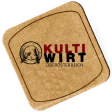 (KultiWirte special dish) Gebratene Spareribs 400g mit Maiskolben, Potato Wedges und Barbequesauce	AMFGL	€ 14,90Fried spare ribs with corncobs, potato wedges and barbeque sauce „Bayrischer Hof“ Burger 	ACGFLON	 € 13,90Knuspriges Burgerweckerl gefüllt mit Rindfleisch, Speck, Salat, Gurke, Tomate, Zwiebel, Cheddarkäse serviert mit BBQ Sauceund Süßkartoffel-Pommes  	“Bayrischer Hof” Burger stuffed with beef, bacon, salad, gherkin, tomatoes, onions, cheddar cheese served with barbecue sauce and sweet potato wedges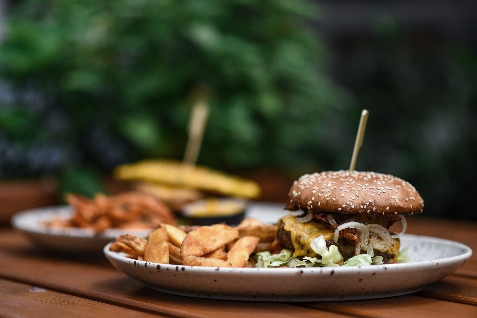 STEAKS vom österreichischen Rind (Austrian filet of beef)KREIREN SIE IHR EIGENES STEAK (at your own choice)…Gebratenes Filetsteak vom ausgezeichneten Ö s t e r r e i c h i s c h e n   R i n d  Austrian Premium filet steak 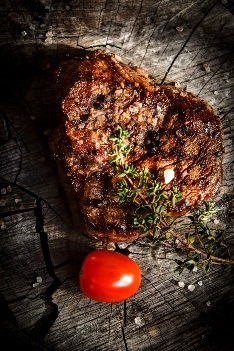 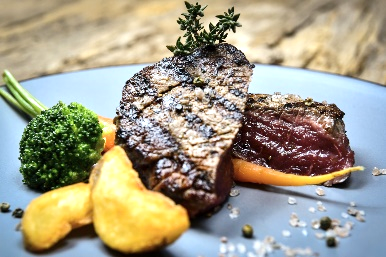     	Small  	200 g Steak 	€ 21,00	Medium 	270 g Steak 	€ 23,00      	Large	350 g Steak 	€ 29,90 Wir bereiten unsere Steaks gerne rare, medium-rare, medium(oder well done - bis zu 30-45 min Garzeit) für Sie zu.... Ihre spezielle Sauce nach Wahl (your special  sauce at your choice)Pfeffersauce  AGL                           oder 	Kräuterbutter GMFpepper sauce                                   or	herb butterBarbecue Sauce FGO                                              oder      	  Scharfes Ketchup Lo 	 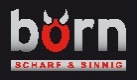 BBQ sauce                                        or	spicy ketchup	 ... Ihre Beilage nach Wahl (your side dish at your choice)Spiegelei C           		 € 1,90Fried egg (sunny side up)Süßkartoffel-Pommes  A / Röstinchen A / Pommes frites A  / Kartoffelspalten (Potato Wedges) A / Kroketten  A		€ 3,00Sweet potato fries / Hash browns / French fries  / Potato wedges / croquette		Ofenkartoffel mit Kräuterdip G 		Baked potato with herb dip 		€ 3,50Brokkoliröschen GL / frisches Gemüse GL / Blattsalat mit Hausdressing CM  Broccoli florets / seasonal vegetables / leaf salad		€ 3,50Bitte beachten Sie, dass all unsere Speisen frisch zubereitet werden und je nach gewünschter Garzeit Ihres Steaks dies einige Zeit dauern kann. Herzlichen Dank für Ihr Verständnis!Eisspezialitäten (ice cream)Herzhafter Beerenbecher Vanilleeis mit heißen Beeren und Schlagobers	ACGF	€ 6,90Vanilla ice cream with hot berries and whipped creamSüße hausgemachte Versuchungen (homemade dessert)Traditionelle Eispalatschinke nach „Art des Hauses“ 	ACFGH **)	€ 5,50Sweet pancake stuffed with ice cream and served with chocolate sauceGebackenes „Nougatparfait-Zuckerl“	ACGF** 	€ 5,20mit Vanilleschaum und Mango-Passionsfruchtragout 	Baked candy with nougat ice cream served with vanilla spume and ragout of mango and passion fruit	Flüssiger Schokoladenkuchen	ACGFH** 	€ 6,90(Wartezeit – da wir frisch für sie kochen, dauert der Kuchen etwa 20 min)mit Vanilleeis und Sauerkirschen 	melting chocolate cake with vanilla ice cream and sour cherry 	dazu empfehlen wir diese Woche: 0,7 l Kaltenhauser Edition Bernardus Tripel € 7,90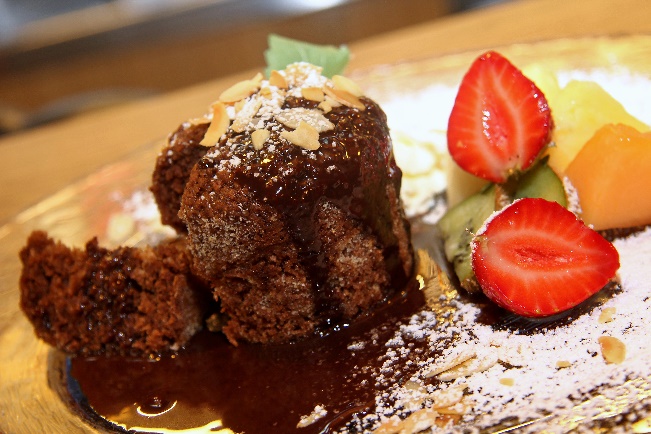 